от  «__»   _______ 2021 года   № __О порядке разработки и утверждения схем размещения нестационарных торговых объектов на земельных участках, в зданиях, строениях, сооружениях, находящихся в государственной или муниципальной собственности на территории Красностекловарского сельского поселения Моркинского муниципального района Республики Марий ЭлВо исполнение Федерального закона от 28.12.2009 № 381-ФЗ «Об основах государственного регулирования торговой деятельности в Российской Федерации», Постановления Правительства Российской Федерации от 29.09.2010 № 772 «Об утверждении правил включения нестационарных торговых объектов, расположенных на земельных участках, в зданиях, строениях и сооружениях, находящихся в государственной собственности, в схему размещения нестационарных торговых объектов»,  распоряжения Правительства Российской Федерации от 30.01.2021 года № 208-р и руководствуясь ГОСТом Р 51303-2013» Торговля. Термины и определения»,  Красностекловарская сельская администрация  п о с т а н о в и л а:1. Создать комиссию по разработке схемы размещения нестационарных торговых объектов на территории Красностекловарского сельского поселения Моркинского муниципального района Республики Марий Эл2. Утвердить:2.1.Положение о комиссии по разработке схемы размещения нестационарных торговых объектов на территории Красностекловарского сельского поселения Моркинского муниципального района Республики Марий Эл  (приложение 1).2.2.Состав комиссии по разработке схемы размещения нестационарных торговых объектов на территории Красностекловарского сельского поселения Моркинского муниципального района Республики Марий Эл  (приложение 2).2.3.Порядок разработки и утверждения схемы размещения нестационарных торговых объектов на земельных участках, в зданиях, строениях, сооружениях, находящихся в государственной или муниципальной собственности на территории Красностекловарского сельского поселения Моркинского муниципального района Республики Марий Эл  (приложение 3).3. Признать утратившими силу  постановление Администрации Красностекловарского  сельского поселения от 11.02.2011 № 06  «О порядке разработки и утверждения схемы размещения нестационарных торговых объектов».4. Требования, предусмотренные настоящим постановлением, не распространяются на размещение нестационарных торговых объектов и объектов по оказанию услуг при проведении предпраздничных, праздничных, культурно-массовых, спортивных и иных мероприятий.Временное размещение нестационарных торговых объектов и объектов по оказанию услуг, указанных в настоящем пункте, регулируется отдельными правовыми актами Красностенкловарской сельской администрации Моркинского муниципального района Республики Марий Эл.        2.Обнародовать настоящее постановление в установленном порядке на информационных стендах поселения  и разместить в информационно- телекоммуникационной сети «Интернет» на официальном Интернет- портале Республики Марий Эл, страница Красностекловарское сельское поселение по адресу:  http://mari-el.gov.ru/morki/krasnsteklovar/»        3. Настоящее постановление вступает в силу после его обнародования.                4. Контроль за исполнением настоящего постановления оставляю за собой.Глава Красностекловарской сельской администрации                ____________         Т.Н. Губайдуллина                                                                                                         Приложение  1                                                                                                          УТВЕРЖДЕНО постановлением Красностекловарской сельской администрации      от «__» ________ 2021 г.  №  __Положение о комиссии по разработке схемы размещения нестационарных торговых объектов на территории Красностекловарского сельского поселения Моркинского муниципального района Республики Марий Эл1. Общие положения1.1. Настоящее Положение определяет порядок работы комиссии по разработке схемы размещения нестационарных торговых объектов на территории Красностекловарского сельского поселения Моркинского муниципального района Республики Марий Эл (далее - Комиссия).1.2. Комиссия создана в целях:- разработки схемы размещения нестационарных торговых объектов на территории Красностекловарского сельского поселения Моркинского муниципального района Республики Марий Эл (далее - Схема размещения НТО);- подготовки заключений о внесении изменений в Схему размещения НТО, на основании которых Красностекловарская сельская администрация Моркинского муниципального района Республики Марий Эл (далее- Администрация) принимается муниципальный правовой акт о внесении изменений в Схему размещения НТО;- рассмотрения вопросов, связанных с размещением и функционированием нестационарных торговых объектов (далее- НТО) на территории Красностекловарского сельского поселения Моркинского муниципального района Республики Марий Эл (далее- сельское поселение, поселение).1.3. Комиссия является совещательным органом, который в своей деятельности руководствуется Градостроительным кодексом РФ, Земельным кодексом РФ, Федеральными законами от 06.10.2003 № 131-ФЗ «Об общих принципах организации местного самоуправления в Российской Федерации», от 28.12.2009 № 381-ФЗ «Об основах государственного регулирования торговой деятельности в Российской Федерации», Постановлением Правительства Российской Федерации от 29.09.2010 № 772 «Об утверждении правил включения нестационарных торговых объектов, расположенных на земельных участках, в зданиях, строениях и сооружениях, находящихся в государственной собственности, в схему размещения нестационарных торговых объектов», распоряжением Правительства Российской Федерации от 30.01.2021 № 208-р и настоящим Положением.2. Задачи и функции Комиссии2.1. Основными задачами Комиссии являются:- разработка Схемы размещения НТО;- рассмотрение предложений о внесении изменений в Схему размещения НТО;- подготовка заключений о возможности (не возможности) размещения НТО в местах, определенных Схемой размещения НТО.2.2. Для реализации возложенной задачи Комиссия осуществляет следующие функции:2.2.1. рассматривает предложения о внесении изменений в Схему размещения НТО;2.2.2. рассматривает вопросы, связанные с размещением и функционированием НТО на территории сельского поселения;2.2.3. взаимодействует с заинтересованными организациями по вопросам, входящим в компетенцию Комиссии.2.3 Комиссия готовит заключения:-о согласовании разработанной Схемы размещения НТО, которая утверждается постановлением Администрации;- о внесении изменений в Схему размещения НТО, которая утверждается постановлением Администрации.3. Регламент и организация работы Комиссии3.1.Комиссия формируется из представителей Администрации и по согласованию из депутатов Собрания депутатов Красностекловарского сельского поселения . 3.2. На заседания Комиссия вправе привлекать консультантов, специалистов и экспертов, не имеющих право голоса.3.3. Комиссия состоит из председателя, заместителя председателя, секретаря и членов Комиссии.3.4. Председатель Комиссии:- руководит деятельностью Комиссии;- утверждает повестку дня Комиссии;- утверждает регламент заседания Комиссии;- определяет место и время проведения заседаний Комиссии;- проводит заседания Комиссии;- подписывает от имени Комиссии все документы, связанные с выполнением возложенных на Комиссию задач и функций;- представляет Комиссию по вопросам, относящимся к ее компетенции;- несет персональную ответственность за выполнение возложенных на Комиссию задач.3.5. Заместитель председателя Комиссии осуществляет полномочия председателя Комиссии в период его временного отсутствия (отпуск, командировка, временная нетрудоспособность и др.).3.6. Секретарь Комиссии:- формирует повестку дня Комиссии;- организует сбор и подготовку материалов к заседаниям Комиссии;- информирует членов Комиссии о месте, времени проведения и повестке дня заседании;- оформляет протоколы заседаний Комиссии;- готовит проекты писем (обращений) и выписки из протокола заседания Комиссии в соответствии с принятыми решениями.В период временного отсутствия секретаря Комиссии (отпуск, командировка, временная нетрудоспособность и др.) его работу по решению председателя Комиссии исполняет любой другой член Комиссии.3.7. Заседание Комиссии является правомочным, если на нем присутствует более половины членов Комиссии.3.8. Заседания Комиссии проводятся по мере необходимости.3.9. Решения Комиссии оформляются протоколом, который подписывают председатель и секретарь Комиссии.4. Порядок обжалования решений Комиссии4.1. Заинтересованные лица в случае несогласия с решением, принятым Комиссией, вправе письменно обратиться в Комиссию за получением копий документов, непосредственно связанных с принятием решения в отношении обратившегося заинтересованного лица и выпиской из протокола заседания Комиссии. Секретарь Комиссии в течение 14 дней со дня поступления обращения направляет заинтересованному лицу заверенные копии документов, относящихся к рассмотрению вопросов в отношении него и выписку из протокола заседания Комиссии.4.2. Решение Комиссии может быть обжаловано в порядке и сроки, установленные действующим законодательством.5. Прекращение деятельности Комиссии5.1. Деятельность Комиссии прекращается по решению Главы Красностекловарской сельской администрации и оформляется постановлением Администрации.____________                                                                                                           Приложение  2                                                                                                         УТВЕРЖДЕНО постановлением Красностекловарской сельской администрации      от «__» ________ 2021 г.  №  __Состав комиссии по разработке схемы размещения нестационарных торговых объектов на территории Красностекловарского сельского поселения Моркинского муниципального района Республики Марий Эл                                                                                                             Приложение  3                                                                                                         УТВЕРЖДЕНО постановлением Красностекловарской сельской администрации      от «__» ________ 2021 г.  №  __Порядок разработки и утверждения схемы размещения нестационарных торговых объектов на земельных участках, в зданиях, строениях, сооружениях, находящихся в государственной или муниципальной собственности на территории Красностекловарского сельского поселения Моркинского муниципального района Республики Марий Эл   1. Общие положения
        1.1. Настоящий Порядок разработан с учетом рекомендаций Министерства промышленности и торговли Российской Федерации (письмо от 27 января 2014 года N ЕВ-820/08, письмо от 23 марта 2015 года N ЕВ-5999/08) с целью формирования единых правил размещения нестационарных торговых объектов на территории Красностекловарского сельского поселения и определяет процедуру разработки и утверждения схем размещения нестационарных торговых объектов на земельных участках, в зданиях, строениях, сооружениях, находящихся в государственной или муниципальной собственности.         1.2.Требования, предусмотренные настоящим Порядком, распространяются на разработку, в том числе согласование, и утверждение, а также внесение изменений и дополнений в схему размещения нестационарных торговых объектов на земельных участках, находящихся в государственной собственности, собственности Республики Марий  Эл,  муниципальной собственности, а также на земельных участках, собственность на которые не разграничена, в зданиях, строениях, сооружениях, находящихся в государственной собственности или муниципальной собственности.Требования настоящего Порядка не распространяются на отношения, связанные с размещением нестационарных торговых объектов:находящихся на территориях розничных рынков;при проведении ярмарок, имеющих временный характер, выставок-ярмарок;при проведении праздничных, общественно-политических, культурно-массовых и спортивных мероприятий, имеющих временный характер;находящихся в стационарных торговых объектах, в иных зданиях, строениях, сооружениях или на земельных участках, находящихся в частной собственности.1.3. Разработка схемы размещения нестационарных торговых объектов осуществляется в следующих целях:1) удовлетворение потребности населения в доступности продовольственных и непродовольственных товаров (услуг) малыми форматами розничной торговли;2) достижение и последующее соблюдение установленных нормативов минимальной обеспеченности населения Красностекловарского сельского поселения (далее- сельское поселение, поселение) площадью нестационарных торговых объектов;3) соблюдение прав и законных интересов населения по обеспечению требований безопасности при размещении нестационарных торговых объектов, расположенных на территории сельского поселения, в соответствии с требованиями действующего законодательства;4) обеспечение единства требований к размещению нестационарных торговых объектов, расположенных на территории сельского поселения5) соблюдение прав и законных интересов субъектов предпринимательской деятельности, осуществляющих торговую деятельность, при разработке схемы размещения нестационарных торговых объектов, внесении в нее изменений по инициативе Красностекловарской сельской администрации (далее-Администрация);6) формирование многоформатной торговой инфраструктуры с учетом видов и типов торговых объектов, форм и способов торговли.1.4. Для целей настоящего Порядка используются следующие понятия:нестационарный торговый объект (далее НТО) - торговый объект или объект предоставления услуг общественного питания, бытовых услуг населению, представляющий собой временное сооружение или временную конструкцию, не связанные прочно с земельным участком, вне зависимости от наличия или отсутствия подключения (технологического присоединения) к сетям инженерно-технического обеспечения, в том числе передвижное сооружение;схема размещения нестационарных торговых объектов - схема, определяющая места размещения НТО на земельных участках, в зданиях, строениях, сооружениях, находящихся в государственной или муниципальной собственности (далее Схема);хозяйствующий субъект, осуществляющий торговую деятельность, - юридическое лицо независимо от организационно - правовой формы и формы собственности, индивидуальный предприниматель или граждане, ведущие личные подсобные хозяйства, осуществляющие приносящую доход деятельность в сфере торговли в соответствии с законодательством Российской Федерации.К НТО, включаемым в Схему, относятся:1) НТО постоянного размещения:павильон - НТО, представляющий собой отдельно стоящее строение (часть строения) или сооружение (часть сооружения) с замкнутым пространством, имеющее торговый зал и рассчитанное на одно или несколько рабочих мест продавцов (павильон может иметь помещения для хранения товарного запаса);киоск - НТО, представляющий собой сооружение без торгового зала с замкнутым пространством, внутри которого оборудовано одно рабочее место продавца и осуществляется хранение товарного запаса;торговая галерея - НТО, выполненный в едином архитектурном стиле, состоящий из совокупности, но не более пяти (в одном ряду), специализированных павильонов или киосков, симметрично расположенных напротив друг друга, обеспечивающих беспрепятственный проход для покупателей, объединенных под единой временной светопрозрачной кровлей, не несущей теплоизоляционную функцию;торговый автомат (вендинговый автомат) - НТО, представляющий собой техническое устройство, предназначенное для автоматизации процессов продажи, оплаты и выдачи штучных товаров в потребительской упаковке в месте нахождения устройства без участия продавца;торговая палатка - НТО, представляющий собой оснащенную прилавком легковозводимую сборно-разборную конструкцию, образующую внутреннее пространство, не замкнутое со стороны прилавка, предназначенный для размещения одного или нескольких рабочих мест продавцов и товарного запаса на один день торговли;2) НТО временного размещения:бахчевой развал - НТО, представляющий собой специально оборудованную временную конструкцию в виде обособленной открытой площадки или установленной торговой палатки, предназначенный для продажи сезонных бахчевых культур;елочный базар - НТО, представляющий собой специально оборудованную временную конструкцию в виде обособленной открытой площадки для новогодней (рождественской) продажи натуральных хвойных деревьев и веток хвойных деревьев;3) передвижные (мобильные) НТО:автомагазин (торговый автофургон, автолавка) - НТО, представляющий собой автотранспортное или транспортное средство (прицеп, полуприцеп) с размещенным в кузове торговым оборудованием, при условии образования в результате его остановки (или установки) одного или нескольких рабочих мест продавцов, на котором (которых) осуществляется предложение товаров, их отпуск и расчет с покупателями;автоцистерна - НТО, представляющий собой изотермическую емкость, установленную на базе автотранспортного средства или прицепа (полуприцепа), предназначенную для осуществления развозной торговли жидкими товарами в розлив (квасом и иными товарами), живой рыбой и другими гидробионтами (ракообразными, моллюсками и иным);4) общие понятия:специализация НТО - торговая деятельность, при которой восемьдесят и более процентов всех предлагаемых к продаже товаров (услуг) от их общего количества составляют товары (услуги) одной группы, если действующим законодательством не предусмотрено иное;сезонное предприятие (объект) общественного питания - имущественный комплекс, используемый юридическим лицом или индивидуальным предпринимателем сезонно для оказания услуг общественного питания, в том числе изготовления продукции общественного питания, создания условий для потребления и реализации продукции общественного питания и покупных товаров как на месте изготовления, так и вне его по заказам, а также для оказания разнообразных дополнительных услуг;перспективное место размещения НТО - место размещения НТО, определенное в целях восполнения недостатка оказания услуг розничной торговли, общественного питания и бытовых услуг, удовлетворения потребности населения в доступности данных услуг;компенсационное место размещения НТО - альтернативное место размещения нестационарного торгового объекта (равноценное по месту расположения, оживленности территории и привлекательности места для осуществления торговой деятельности соответствующими товарами, плате за размещение и иным показателям), используемое в случае досрочного расторжения договора на размещение нестационарного торгового объекта в одностороннем порядке по основаниям, предусмотренным подпункте 7 пункта 2.24 настоящего Порядка;нестационарная торговая конструкция - НТО временного размещения сроком до 180 дней в году, представляющий собой легко устанавливаемое оборудование либо легко устанавливаемую сборно-разборную конструкцию, рассчитанный на одно рабочее место и предназначенный для торговли жидкими товарами в розлив либо для продажи штучных товаров в потребительской упаковке. 1.5. При разработке Схем НТО Администрация рассматривают предложения, поступившие от населения и хозяйствующих субъектов, осуществляющих торговую деятельность.2. Порядок разработки схем, внесения в них изменений
            2.1. Схема НТО является единой для Красностекловарского сельского поселения. Разработка Схемы, а также внесение в нее изменений осуществляется Администрацией по форме согласно приложению к настоящему Порядку.2.2. Включение НТО в Схему осуществляется Администрацией по заявлению хозяйствующих субъектов, осуществляющих торговую деятельность, либо по собственной инициативе по согласованию с органом, осуществляющим полномочия собственника имущества (если земельные участки, на которых расположено место размещения НТО, находятся в государственной собственности), либо самостоятельно (если земельные участки, на которых расположено место размещения НТО, находятся в муниципальной собственности либо собственность на них не разграничена), в зданиях, строениях, сооружениях, находящихся в государственной собственности или муниципальной собственности, на  территории поселения.2.3. Заявление о включении НТО в Схему составляется хозяйствующим субъектом, осуществляющим торговую деятельность, с указанием следующих сведений:наименования, организационно-правовой формы, адреса местонахождения, основного государственного регистрационного номера - для юридического лица;фамилии, имени, отчества, паспортных данных, сведений о месте жительства, основного государственного регистрационного номера индивидуального предпринимателя - для индивидуального предпринимателя;фамилии, имени, отчества, паспортных данных, сведений о месте жительства - гражданина, ведущего личное подсобное хозяйство;место размещения (адресные ориентиры) НТО;площадь места размещения НТО (для НТО, планируемого для размещения);вид НТО, планируемого к включению в Схему;цель использования НТО;период размещения;графическое изображение места размещения НТО для исключения разногласий при размещении нескольких объектов нестационарной торговли по одному адресному ориентиру.Администрация не вправе требовать представления иных сведений.2.4. Схема основывается на:1) анализе и характеристике текущего состояния развития инфраструктуры розничной нестационарной торговли, в том числе на результатах инвентаризации существующих НТО и мест их размещения;2) оценке достижения минимального уровня обеспеченности населения площадью НТО, обеспечения территориальной доступности торговых объектов для населения, обеспечения населения торговыми услугами в местах отдыха и проведения досуга.2.5. Схема размещения разрабатывается и утверждается Администрацией и действует бессрочно.2.6. Схемы, принятые до вступления в силу настоящего Порядка, действуют до окончания срока их действия. В случае необходимости внесения изменений в такие Схемы, изменения вносятся в соответствии с настоящим Порядком.2.7. Разработка Схемы размещения включает в себя следующие основные этапы:1) принятие Администрацией решения о разработке Схемы;2) сбор предложений о размещении мест НТО и торговых объектов местного значения от населения и субъектов предпринимательской деятельности, иных заинтересованных лиц, при необходимости возможно проведение публичных слушаний в порядке, установленном законодательством;3) согласование с федеральным органом исполнительной власти или исполнительным органом государственной власти Республики Марий Эл, являющимся уполномоченным органом по управлению государственным имуществом Республики Марий Эл включения в Схему нестационарных торговых объектов, расположенных на земельных участках, находящихся в государственной собственности (в федеральной собственности или в собственности Республики Марий Эл, а также с отделом по управлению муниципальным имуществом администрации Моркинского муниципального района Республики Марий Эл, включения в Схему нестационарных торговых объектов, расположенных на земельных участках, собственность на которые не разграничена, в зданиях, строениях, сооружениях, находящихся в государственной собственности или муниципальной собственности;4) разработка проекта Схемы;5) утверждение Схемы;6) обнародование Схемы.2.8. Решение о разработке и утверждении Схемы, а также решение о внесении изменений в Схему, принимаются в форме правового Администрации определенного уставом Красностекловарского сельского поселения Моркинского муниципального района Республики Марий Эл.2.9. Решение о разработке и утверждении Схемы, а также решение о внесении изменений в Схему подлежит обнародованию  в порядке, установленном для официального обнародования муниципальных правовых актов, и размещения на официальном сайте Администрации в информационно-телекоммуникационной сети "Интернет".С момента принятия решения о разработке и утверждении Схемы или решения о внесении изменений в Схему до утверждения Схемы размещение новых НТО, а также снос (демонтаж, ликвидация) существующих НТО, включенных в Схему, не допускаются, за исключением демонтажа и ликвидации НТО в связи с окончанием срока размещения объекта, по заявлению хозяйствующего субъекта, осуществляющего торговую деятельность, либо по решению суда.Со дня опубликования информации о разработке и утверждении Схемы физические лица и хозяйствующие субъекты, осуществляющие торговую деятельность, вправе представить в Администрацию предложения о развитии сети НТО, в части включения в Схему дополнительных мест размещения НТО, видов и типов НТО.2.10.Перед разработкой Схемы Администрация обязана провести инвентаризацию существующих НТО и мест их размещения. Данная инвентаризация проводится в границах поселения, применительно к которым проводится разработка Схемы.При проведении инвентаризации к существующим НТО относят также НТО, строительство, реконструкция или эксплуатация которых были разрешены и начаты до разработки Схемы.Инвентаризация мест размещения НТО должна включать в себя инвентаризацию фактически существующих НТО на местности, в том числе строительство предполагаемых НТО, реконструкция или эксплуатация которых были разрешены и начаты до разработки Схемы.Результаты инвентаризации утверждаются нормативным правовым актом Администрации.2.11.Разработка Схемы осуществляется с учетом результатов инвентаризации НТО и мест их размещения, а также обеспечения населения товарами первой необходимости.2.12. Разработанная Схема должна обеспечивать:восполнение недостатка стационарной торговой сети;повышение доступности товаров для населения;содействие развитию торговой деятельности;развитие малых форматов торговли;недопущение сокращения количества торговых объектов приоритетных (социально значимых) специализаций, которые определяются Администрацией.2.13. Схема разрабатывается в соответствии с архитектурными, градостроительными, строительными и пожарными нормами и правилами, проектами планировки и благоустройства территории поселения.При разработке схемы учитываются:требования Федерального закона от 28 декабря 2009 года N 381-ФЗ "Об основах государственного регулирования торговой деятельности в Российской Федерации", земельного, градостроительного законодательства, законодательства в области охраны окружающей среды, в области охраны и использования особо охраняемых природных территорий, в области сохранения, использования, популяризации и государственной охраны объектов культурного наследия, в области образования, в области обеспечения санитарно-эпидемиологического благополучия населения, законодательства о пожарной безопасности, о государственном регулировании производства и оборота этилового спирта, алкогольной и спиртосодержащей продукции, а также ограничения, установленные Федеральным законом от 23 февраля 2013 года N 15-ФЗ "Об охране здоровья граждан от воздействия окружающего табачного дыма и последствий потребления табака";размещение существующих нестационарных торговых объектов;необходимость восполнения недостатка стационарной торговой сети и (или) недостатка тех или иных групп товаров.2.14. Не допускается отказ о включении в Схему мест размещения НТО, предлагаемых хозяйствующими субъектами, осуществляющими торговую деятельность, а также исключения из Схемы мест размещения НТО по соображениям нецелесообразности их функционирования.2.15. Проект Схемы подлежит размещению на официальном сайте Администрации в информационно-телекоммуникационной сети "Интернет".2.16. Схемой должно предусматриваться размещение не менее 60 процентов НТО, используемых субъектами малого или среднего предпринимательства, осуществляющими торговую деятельность, от общего количества НТО. Процентное соотношение НТО, используемых субъектами малого и среднего предпринимательства, осуществляющими торговую деятельность, от общего количества НТО может устанавливаться правовыми актами Администрациии не должно быть менее 60 процентов.           2.17. Схема представляет собой документ, состоящий из текстовой части в виде таблицы по форме согласно приложению к настоящему Порядку, определяющий существующие и перспективные места размещения НТО, 
включающий в себя сведения о НТО, адресных ориентирах, периоде размещения, специализации нестационарного торгового объекта, собственнике земельного участка, на котором расположен НТО, а также о компенсационных местах размещения НТО (далее - компенсационное место).  2.18. При осуществлении торговой деятельности в НТО должна соблюдаться специализация НТО, сведения о которой включены в Схему.2.19. Период размещения для НТО может устанавливаться в Схеме:1) для мест размещения НТО с товарами повседневного спроса или передвижных (мобильных) нестационарных торговых объектов - постоянно, круглогодично;2) для мест размещения НТО временного размещения на срок до 180 календарных дней в течение календарного года.2.20. Подготовка Схемы должна осуществляться также применительно к отдельным территориям, расположенным вне границ населенных пунктов:1) промышленным зонам;2) зонам остановок общественного транспорта и предоставления услуг дорожного сервиса на автомобильных дорогах местного значения.2.21. Не допускается включение в Схему сведений о месте размещения нестационарного торгового объекта на земельных участках, в зданиях, строениях, сооружениях, не соответствующих требованиям законодательства Российской Федерации и Республики Марий Эл, а также правовых актов Администрации.2.22. Внесение изменений в Схему осуществляется в следующих целях:обеспечение жителей товарами первой необходимости в пределах шаговой доступности;обеспечение устойчивого развития территорий в соответствии с градостроительным, земельным, санитарно-эпидемиологическим, экологическим, противопожарным законодательством и другими установленными законодательством Российской Федерации требованиями;размещение на территории поселения новых НТО;приведение в соответствие с изменениями в законодательство Российской Федерации.2.23. Основаниями для принятия решения о внесении изменений (включение или исключение мест размещения НТО) в Схему являются:1) реализация долгосрочных стратегических и муниципальных целевых программ, расположенных на территории поселения;2) необходимость достижения нормативов минимальной обеспеченности населения площадью торговых объектов;3) новая застройка отдельных элементов планировочной структуры населенного пункта, иных элементов, повлекшая изменение нормативов минимальной обеспеченности населения площадью торговых объектов;4) ремонт и реконструкция автомобильных дорог, повлекшие необходимость переноса НТО;5) прекращение, перепрофилирование деятельности НТО, повлекшие снижение обеспеченности населения площадью НТО до уровня ниже установленного норматива минимальной обеспеченности населения площадью торговых объектов;6) заявления от населения, субъектов предпринимательской деятельности, иных заинтересованных лиц с указанием конкретных предложений о включении в Схему размещения новых мест для размещения НТО;7) случаи возникновения необходимости использования земельного участка, на котором размещен НТО, для государственных или муниципальных нужд, а также если данное место перестало соответствовать требованиям пункта 2.13 настоящего Порядка, собственнику нестационарного торгового объекта Администрацией предоставляется компенсационное место с заблаговременным (не менее чем за 3 месяца) письменным уведомлением с предложением вариантов компенсационных мест, либо с предложением самостоятельного подбора места из числа имеющихся в Схеме. Если свободные места отсутствуют, Администрация обязана предоставить иное новое место размещения, обладающее признаками компенсационного места и соответствующее требованию, указанному в пункте 2.21 настоящего Порядка, с внесением необходимых изменений и дополнений в Схему с учетом пункта 2.24 настоящего Порядка и предложений заинтересованных лиц.2.24. Внесение изменений в Схему состоит из следующих этапов:2.24.1. Разработка проекта нормативного правового акта Администрации о внесении изменений в Схему:1) для принятия решения о внесении изменений (отказе во внесении изменений) в Схему Администрацией создается постоянно действующая комиссия (далее Комиссия). Включение в состав Комиссии указанных лиц осуществляется по их согласованию. Комиссия состоит из председателя, заместителя председателя, секретаря и членов Комиссии;2) инициатором внесения изменений в Схему могут выступать Администрация и хозяйствующие субъекты, осуществляющие торговую деятельность (далее Заявитель);3) для внесения изменений в Схему Заявитель направляет в Администрацию заявление о внесении изменения в Схему (далее Заявление) с указанием сведений не более, чем по одному адресу размещения НТО, определенных пунктом 2.3 настоящего Порядка.2.24.2. Администрация регистрирует Заявление в день его приема.2.24.3. Поступившее в Администрацию Заявление проверяется на наличие в них сведений, предусмотренных пунктом 2.3 настоящего Порядка.По результатам проверки Администрация:1) принимает решение о рассмотрении Заявления, либо об отказе в его рассмотрении;2) направляет Заявителю уведомление о рассмотрении Заявления, либо об отказе в его рассмотрении с указанием оснований отказа почтовым отправлением или передает соответствующее уведомление Заявителю, либо его представителю лично.	Общий срок проверки Администрацией Заявления, принятия решения о рассмотрении Заявления, либо об отказе в его рассмотрении, а также направления уведомления Заявителю о рассмотрении его Заявления, либо об отказе в его рассмотрении не может составлять более 30 календарных дней со дня регистрации Заявления.Заявление не выносится на рассмотрение Комиссии в следующих случаях:несоответствие представленных в Заявлении сведений требованиям, установленным пунктом 2.3 настоящего Порядка;совпадение адреса, указанного в Заявлении, с адресом, указанным в поданном ранее Заявлении, согласно дате подачи Заявления в соответствии с журналом регистрации;совпадение адреса, указанного в Заявлении, с адресом, в утвержденной ранее в установленном порядке Схеме;принятые к рассмотрению Заявления рассматриваются на заседании Комиссии в соответствии с планом ее работы и положением о полномочиях Комиссии, утвержденным нормативным правовым актом Администрации;отказ во включении НТО в Схему осуществляется в следующих случаях:планируемое размещение НТО нарушает установленные законодательством Российской Федерации противопожарные, санитарные, экологические, архитектурные нормы, правила безопасности дорожного движения (на автодорогах, пешеходных тротуарах, магистральных улицах, эспланадах, треугольниках видимости, на придорожной полосе и т.д.);планируемое размещение НТО на инженерных сетях или в их охранных зонах без согласования с их владельцами;планируемое размещение НТО в границах охранных зон зарегистрированных памятников культурного наследия (природы) и в зонах особо охраняемых природных территорий без согласования места размещения с государственными органами, отвечающими за сохранность объектов культурного наследия и особо охраняемых природных территорий;нарушение прав третьих лиц в отношении земельного участка, на котором Заявитель планирует разместить НТО;если испрашиваемый земельный участок, на котором Заявитель планирует разместить НТО, изъят из оборота;в иных случаях, когда в отношении земельного участка действуют установленные законодательством Российской Федерации ограничения в обороте.2.24.4.Согласование с отделом по управлению муниципальным имуществом администрации Моркинского муниципального района Республики Марий Эл, включения НТО, расположенных на земельных участках, собственность на которые не разграничена, в зданиях, строениях, сооружениях, находящихся в муниципальной собственности;Общий срок согласования составляет 15 дней с момента направления проекта вносимых изменений в Схему в отел по управлению муниципальным имуществом администрации Моркинского муниципального района Республики Марий Эл.2.24.5. Согласование с уполномоченным федеральным или региональным органами исполнительной власти включения НТО, расположенных на земельных участках, в зданиях, строениях и сооружениях, находящихся в государственной собственности (в федеральной собственности или в собственности Республики Марий Эл  соответственно), в Схему.Общий срок согласования составляет 15 дней с момента направления проекта вносимых изменений в Схему в уполномоченный федеральный или орган исполнительной власти Республики Марий Эл.2.24.6. Согласование с органом исполнительной власти Республики марий Эл, уполномоченным в области сохранения, использования, популяризации и государственной охраны объектов культурного наследия (в случаях включения в схему размещения нестационарных торговых объектов, расположенных в границах территорий объектов культурного наследия федерального и регионального значения, выявленных объектов культурного наследия и в границах зон охраны указанных объектов культурного наследия), органом исполнительной власти области, уполномоченным в области природопользования и охраны окружающей среды (в случаях включения в схему размещения нестационарных торговых объектов, расположенных в границах особо охраняемых природных территорий регионального значения и (или) в границах территорий водоохранных зон), органом исполнительной власти Республики Марий Эл, уполномоченным в области развития туризма (в случаях включения в схему размещения нестационарных торговых объектов, расположенных на территориях объектов туристской индустрии).Общий срок согласования составляет 15 дней с момента направления проекта вносимых изменений в Схему в уполномоченный орган исполнительной власти Республики Марий Эл.2.24.7. Утверждение и опубликование изменений в Схему.2.25. В соответствии с утвержденной Схемой Администрация заключает договор на размещение НТО с хозяйствующим субъектом, осуществляющим торговую деятельность, по форме утвержденной правовым актом Администрации. 2.26. Утверждение схемы, а равно как и внесение в нее изменений, не может служить основанием для пересмотра мест размещения НТО, строительство, реконструкция или эксплуатация которых были начаты до утверждения Схемы. Такие места размещения НТО включаются в Схему как действующие.3. Предоставление информации об утверждении схем
            3.1. Утвержденные Схемы и вносимые в них изменения подлежат обнародованию Администрацией в порядке, установленном для официального обнародования муниципальных правовых актов и размещению на официальном сайте Администрации в информационно-телекоммуникационной сети "Интернет".3.2. Копии муниципальных правовых актов об утверждении Схем и информация о специализации и типах НТО направляются Администрацией  в отдел экономики Администрации Моркинского муниципального района с сопроводительным письмом в печатном и электронном виде в течение 7 рабочих дней с даты их утверждения._______________Приложение
к Порядку разработки и утверждения схемы
размещения нестационарных торговых
объектов на земельных участках, в зданиях, строениях, сооружениях, находящихся в государственной или муниципальной
собственности  на территории Красностекловарского сельского поселения Моркинского муниципального района Республики Марий Эл от «__»___________2021 № ___

СХЕМА
 размещения нестационарных торговых объектов на территории Красностекловарского сельского поселенияРОССИЙ ФЕДЕРАЦИЙМАРИЙ ЭЛ РЕСПУБЛИКАКРАСНЫЙ СТЕКЛОВАР ЯЛЫСЕ  АДМИНИСТРАЦИЙМОРКО МУНИЦИПАЛЬНЫЙРАЙОН  МАРИЙ ЭЛ РЕСПУБЛИКАПУНЧАЛ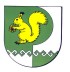 ПРОЕКТРОССИЙСКАЯ ФЕДЕРАЦИЯРЕСПУБЛИКА МАРИЙ ЭЛКРАСНОСТЕКЛОВАРСКАЯ СЕЛЬСКАЯ АДМИНИСТРАЦИЯ              МОРКИНСКОГО  МУНИЦИПАЛЬНОГО  РАЙОНАРЕСПУБЛИКИ МАРИЙ ЭЛПОСТАНОВЛЕНИЕПредседатель комиссии:Председатель комиссии:Председатель комиссии:1.Губайдуллина ТатьянаНиколаевнаГлава Красностекловарской сельской администрацииЗаместитель председателя комиссии:Заместитель председателя комиссии:Заместитель председателя комиссии:2Борисова Светлана ПетровнаГлавный специалист Красностекловарской сельской администрацииСекретарь комиссии:Секретарь комиссии:Секретарь комиссии:3.Сергеева Лада ЮрьевнаГлавный специалист Красностекловарской сельской администрацииЧлены комиссии:Члены комиссии:Члены комиссии:4.Абдрахманов Равиль РакибовичГлава Красностекловарского сельского поселения/по согласованию/ 5.Горохов Радик РавильевичДепутат Собрания депутатов Красностекловарского сельского поселения  четвертого созыва по Залесному одиннадцатимандатному избирательному округу № 1, председатель постоянной комиссии по бюджету, налогам, платежам и предпринимательству/по согласованию/6. Курушина Алена ГеннадьевнаДепутат Собрания депутатов Красностекловарского сельского поселения  четвертого созыва по Залесному одиннадцатимандатному избирательному округу № 1, председатель постоянной комиссии по социальному развитию территории /по согласованию/№ п/пУчетный номер места размещения нестационар-ного торгового объектаАдресные ориентиры места размещения нестационарного торгового объекта (географические координаты)Вид нестационар-ного торгового объектаСпециализация нестационар-ного торгового объектаПлощадь нестационарного торгового объекта (квадратных метров)Собственник земельного участка, на котором расположен нестационар-ный торговый объектПринадлежность к субъектам малого или среднего предпринимательстваПериод, на который планируется размещение нестационар-ного торгового объекта (начало и окончание периода)Статус места размещения нестационарного торгового объекта (действующее, перспективное)12345678910